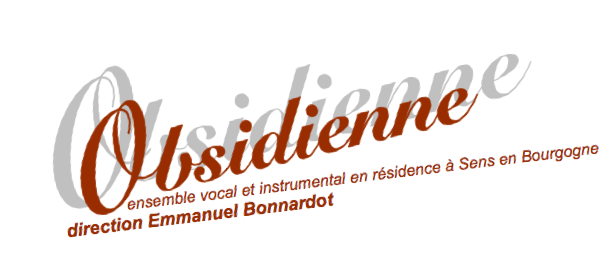 SOUTENEZ L’ASSOCIATION OBSIDIENNE ET COMPAGNIEMontant de l’adhésion 2024 : 15€Coupon à retourner à : Obsidienne et Compagnie 22, Bd Georges Clémenceau 89100 SensNOM --------------------------------------------------------------------------------------------------------------------------------PRENOM --------------------------------------------------------------------------------------------------------------------------ADRESSE POSTALE --------------------------------------------------------------------------------------------------------------------------------------------------------------------------------------------------------------------------------------------------MAIL --------------------------------------------------------------------------------------------------------------------------------  Je joins un chèque* de 15€ (Adhésion)   Je joins un chèque* d’un montant supérieur à 15€ (Membre bienfaiteur) * Chèque à l’ordre d’Obsidienne et Compagnie Date et signature 